NOVI FOSILIReferat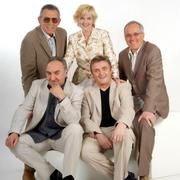 Šol. l.:2008/09	Skupina Novi Fosili je ena najpopularnejših in najboljših hrvaških pop skupin. 	Novi Fosili so nastali leta 1969. Idejo za ime jim je dal Arsen Dedić. Sprva niso bili navdušeni nad imenom. Menili so, da s takšnim imenom ne morejo uspeti. 	Njihova prva pesem je bila Sanjaj me. Prve  uspehe so zabeležili leta 1976, ko je v skupino prišel Rajko Dujmić, pravi mojster in ustvarjalec pop uspešnic. S svojimi uspešnicami je osvajal nagrade skoraj na vseh festivalih.	Leta 1976 so dobili povabilo na nastop na Splitskem festivalu in na njem zasloveli s pesmijo Diridonda. Pesem je postala hit v takratni Jugoslaviji. 		Prvi album-Da te  ne volim  jim je prinesel diamantno naklado. Prodal se je v 400.000 izvodih. Hit Da te ne volim pa je bil prodan v kar 80.000 izvodih.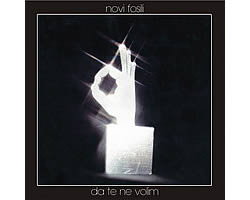 Slava Novih Fosilov je šla tako daleč, da so imeli koncerte po celi bivši  Jugoslaviji. Odšli so na turneje po Sovjetski zvezi, Ameriki, Kanadi in nekaterih državah Evrope.	Leta 1983 je pevko Đurđico Barlović zamenjala pevka Sanja Doležal, ki je v skupino vnesla mladosten zagon in radoživost. Sanja je postala največji zaščitni znak skupine in med drugim tudi najpopularnejša pevka v zgodovini Novih Fosilov. Z novo postavo so izdali nekaj izjemno dobrih pesmi.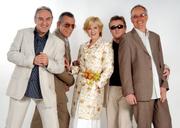 	Leta 1986 so osvojili tretjo nagrado strokovne žirije in nagrado publike na Mednarodnem glasbenem festivalu v Dresdnu.Leto kasneje,  leta 1987 so nastopili na Evrosongu v Bruslju, kjer so zastopali Jugoslavijo. Osvojili so visoko četrto mesto s skladbo Ja sam za ples. Skladba je kasneje izšla kar v devetih evropskih državah.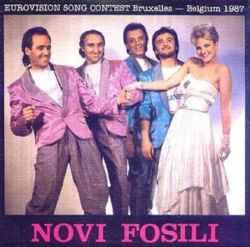 	Prvotna zasedba se je leta 1991 razšla. Nekaj časa je po tem delovala spremenjena zasedba pod tem imenom, vendar se je ta leta 2001 poslovila od glasbenega dela. 	Leta 2005 pa so se ponovno združili v originalni zasedbi s Sanjo Doležal in Vladimirom Kočišem-Zecom.	Izdelovali in igrali so pesmi za otroke, mlade in starejše.Njihovi albumi: Da te ne volim-1978Nedovršene priče-1980Budi uvjek blizu-1981Hitovi sa singl ploča-1981Za djecu i odrasle-1982Poslje svega-1983Volim te od 9 do2 i drugi veliki hitovi-1983Tvoje i moje godine-1985Za dobra stara vremena-1986Djete sreće-1987Poziv na ples-1987Nebeske kočije-1988Obriši suze, generacijo-1989Djeca ljubavi-1990Bijele suze padajo na grad-1997Ljubav koja njema kraj-1998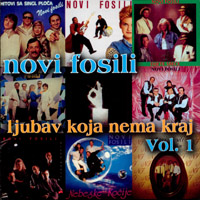 Njihovi hiti:	Diridonda	Za dobra stara vrdemena	Da te ne volim 	Ja sam za ples	E moj SašaBilo mi je prvi putŠuti moj dječeče plaviMilenaViri literature:http://www.radioaktual.si/?mod=aktualno&action=viewOne&ID=12710http://www.si21.com/news.php?id=42467http://en.wikipedia.org/wiki/Novi_fosili